Часть IV. Техническая часть. Реестровый номер 1-КО/22.Раздел I. Ситуационные планы размещения нестационарных торговых объектов на территории города Ставрополя –  киосков по продаже безалкогольных напитков.1. Ситуационный план размещения нестационарного торгового объекта на территории города Ставрополя по лоту № 1 «Размещение киоска по продаже безалкогольных напитков по адресу: г. Ставрополь,                         проезд Черняховского, 3».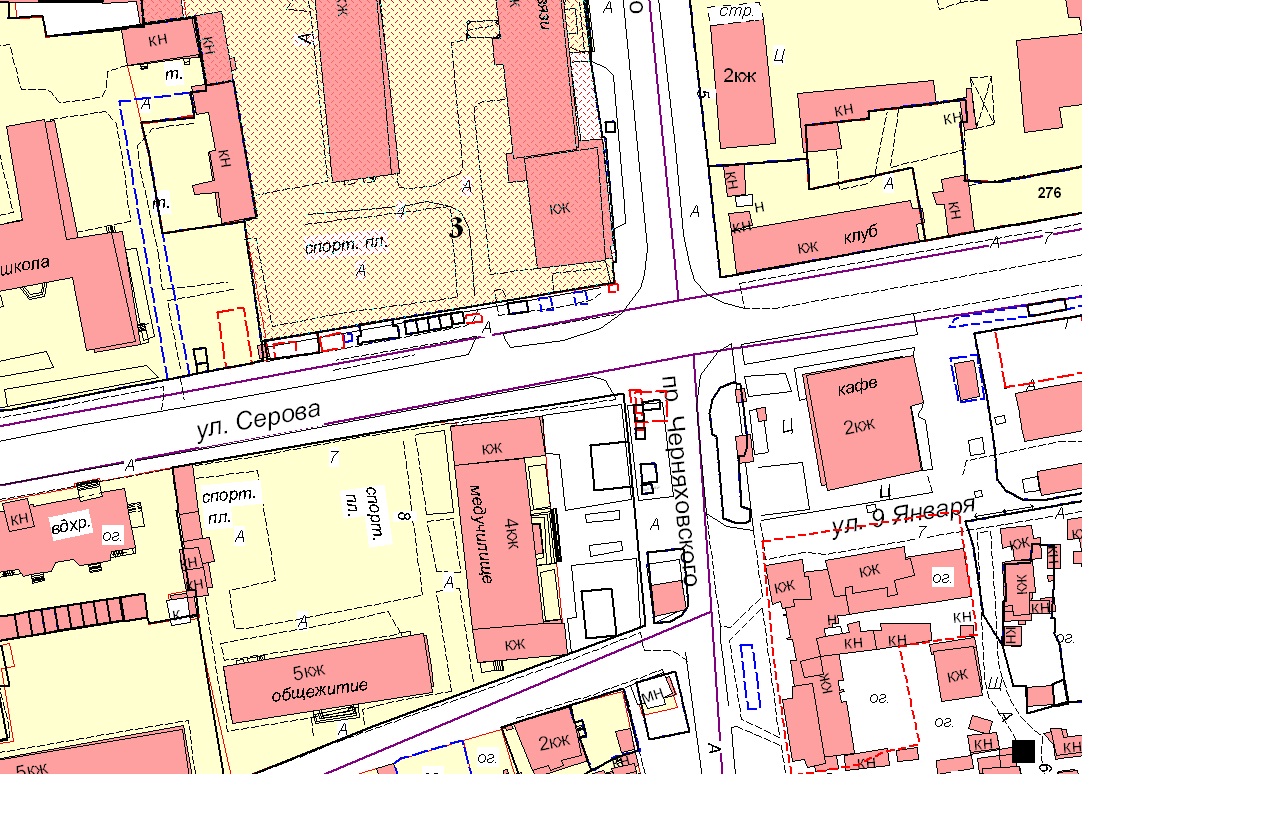 2. Ситуационный план размещения нестационарного торгового объекта на территории города Ставрополя по лоту № 2 «Размещение киоска                   по продаже безалкогольных напитков по адресу: г. Ставрополь,                    проспект Октябрьской Революции, 39».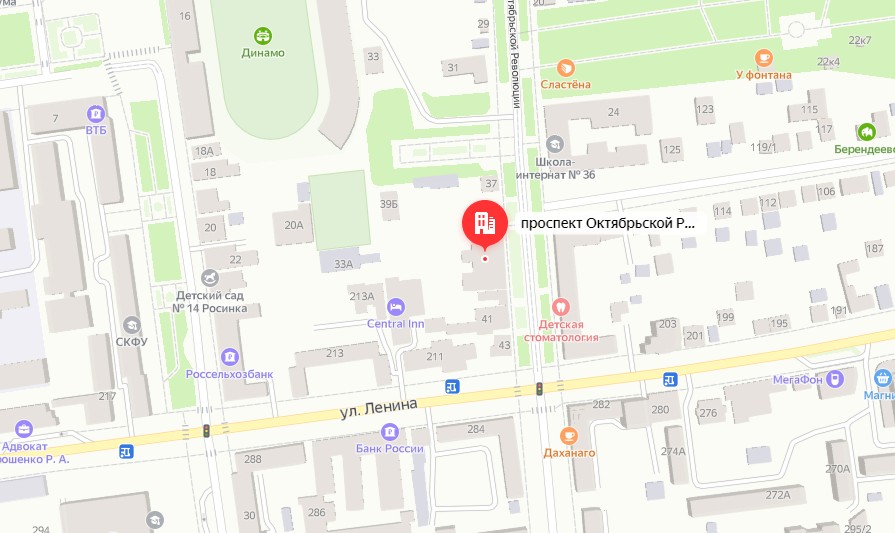 3. Ситуационный план размещения нестационарного торгового объекта на территории города Ставрополя по лоту № 3 «Размещение киоска                   по продаже безалкогольных напитков по адресу: г. Ставрополь, Старомарьевское шоссе, 7».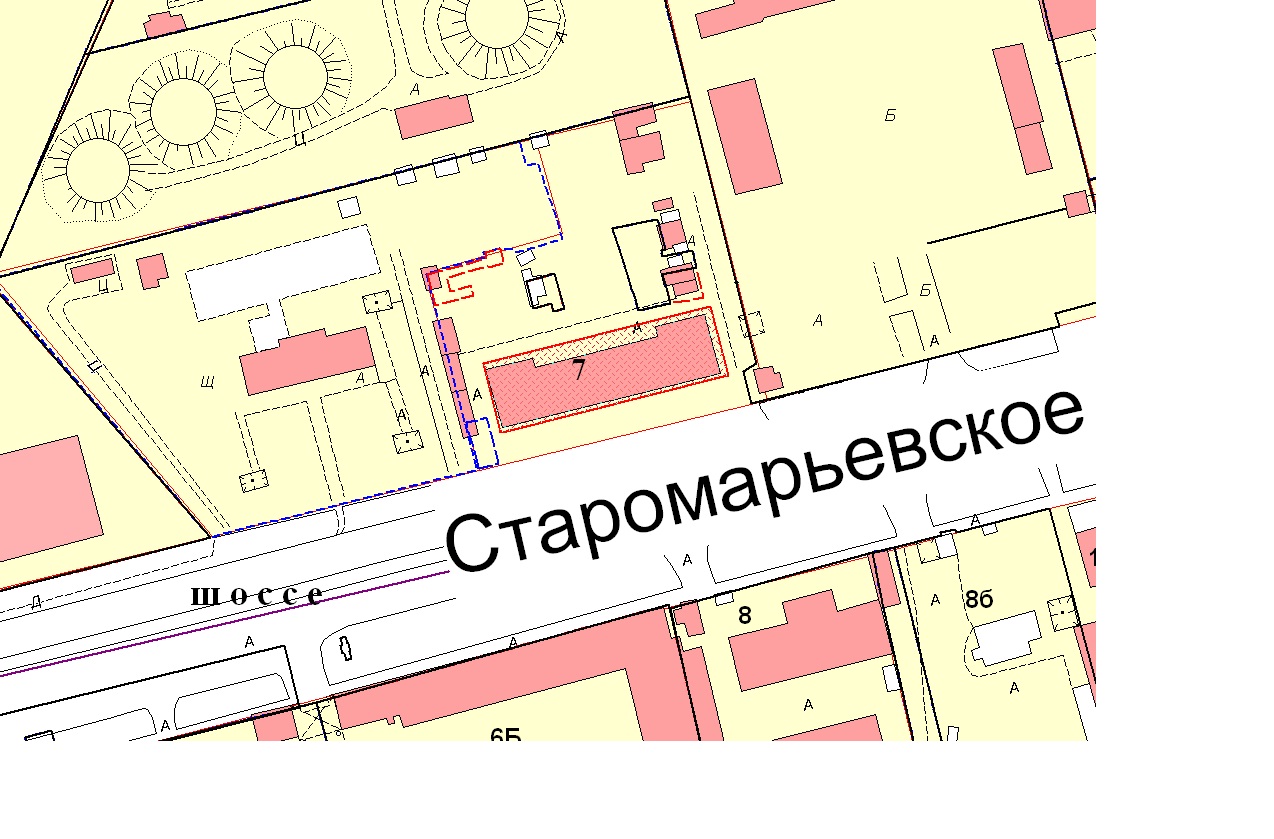 4. Ситуационный план размещения нестационарного торгового объекта на территории города Ставрополя по лоту № 4 «Размещение киоска                 по продаже безалкогольных напитков по адресу: г. Ставрополь, Старомарьевское шоссе, 30».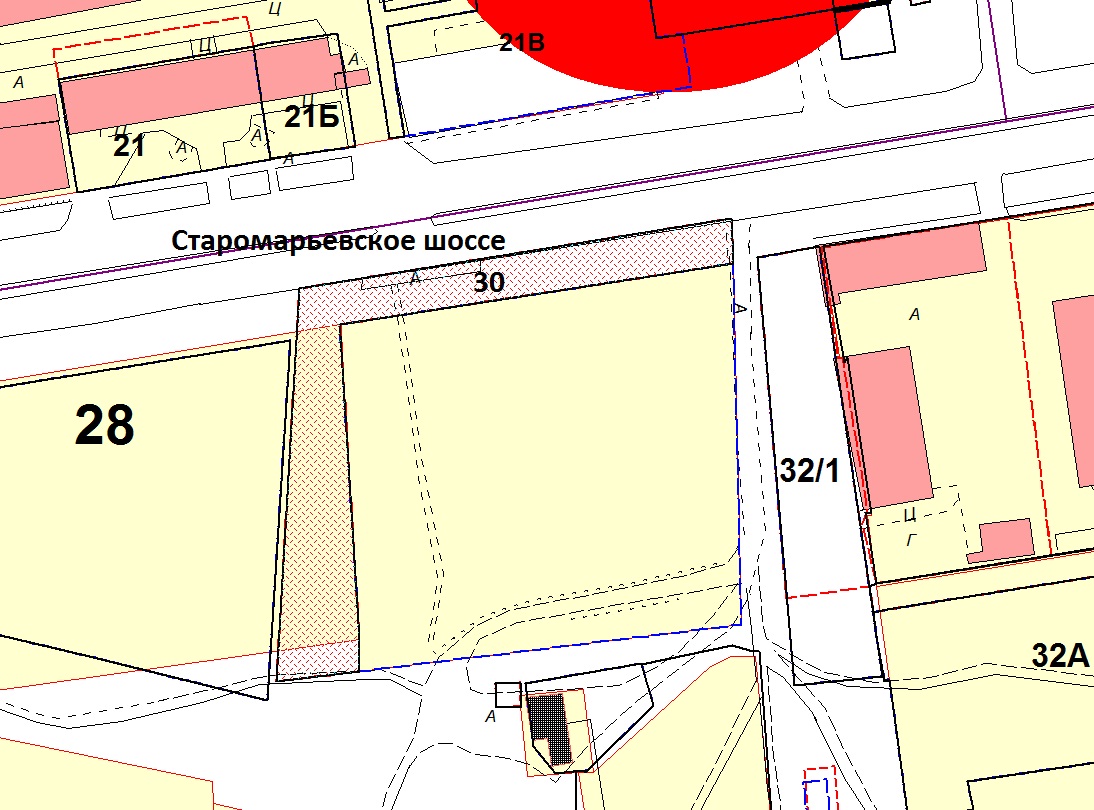 5. Ситуационный план размещения нестационарного торгового объекта на территории города Ставрополя по лоту № 5 «Размещение киоска                    по продаже безалкогольных напитков по адресу: г. Ставрополь, Старомарьевское шоссе, 40».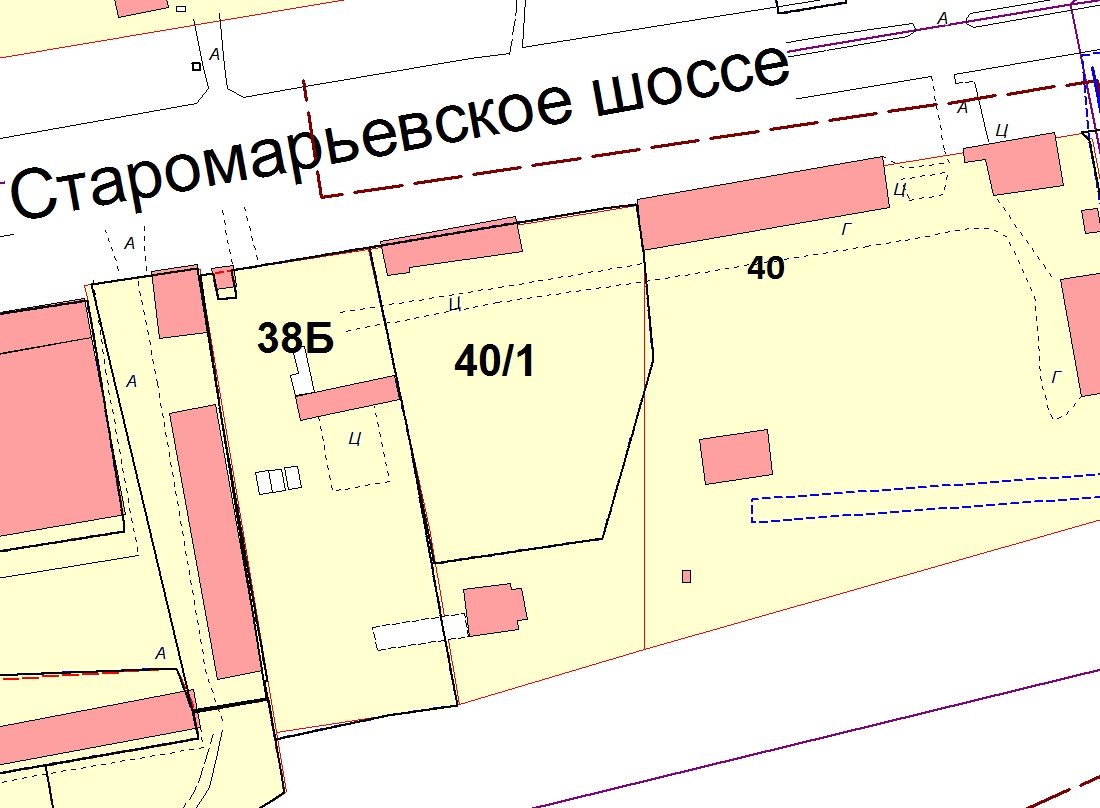 6. Ситуационный план размещения нестационарного торгового объекта на территории города Ставрополя по лоту № 6 «Размещение киоска                    по продаже безалкогольных напитков по адресу: г. Ставрополь,                     улица Артема, 3».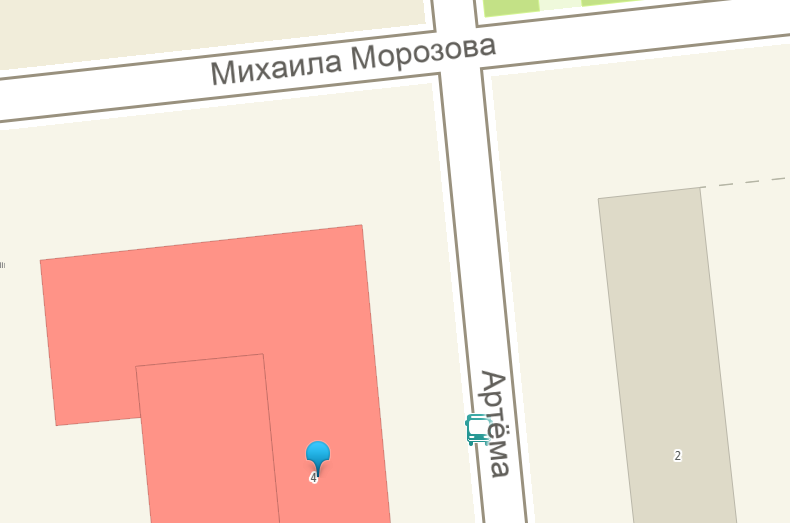 7. Ситуационный план размещения нестационарного торгового объекта на территории города Ставрополя по лоту № 7 «Размещение киоска                   по продаже безалкогольных напитков по адресу: г. Ставрополь,                   улица Артема, 18».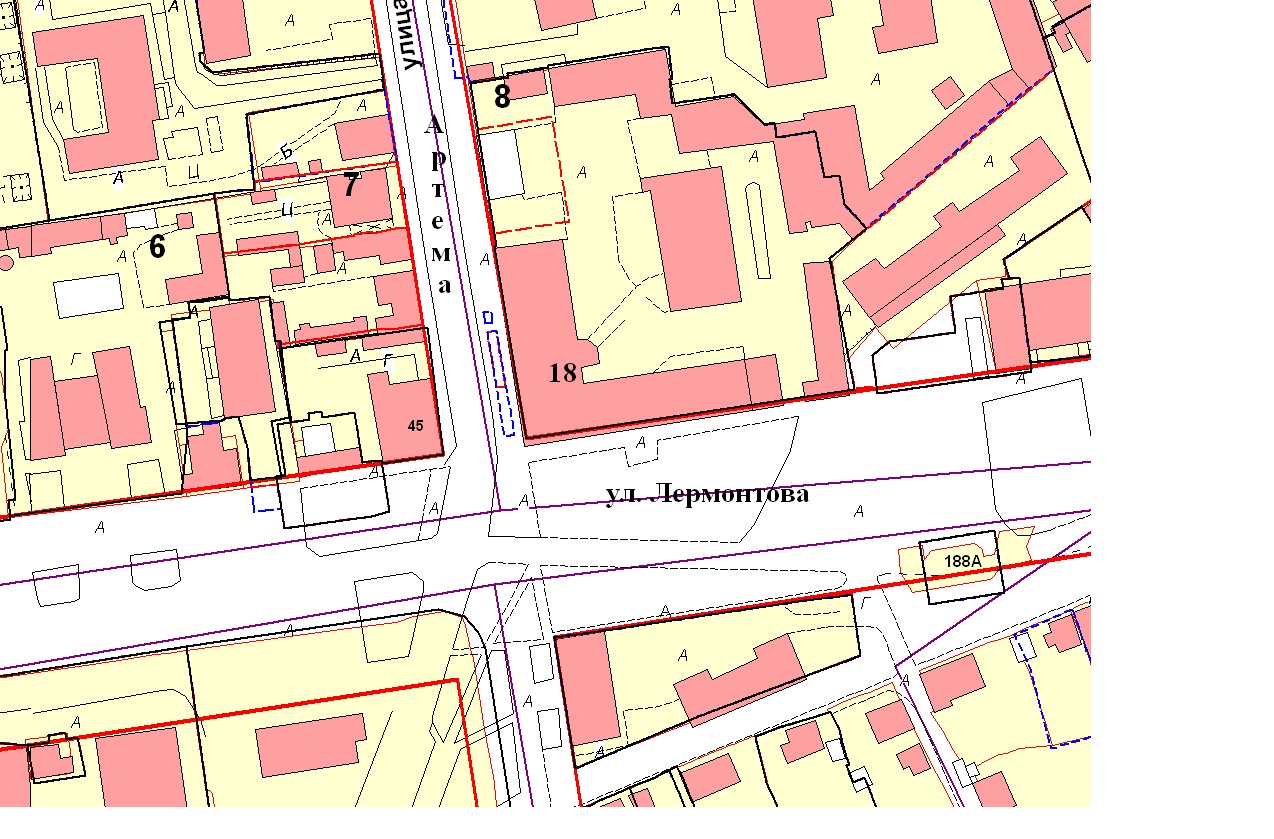 8. Ситуационный план размещения нестационарного торгового объекта на территории города Ставрополя по лоту № 8 «Размещение киоска                  по продаже безалкогольных напитков по адресу: г. Ставрополь,                   улица Голенева, 69».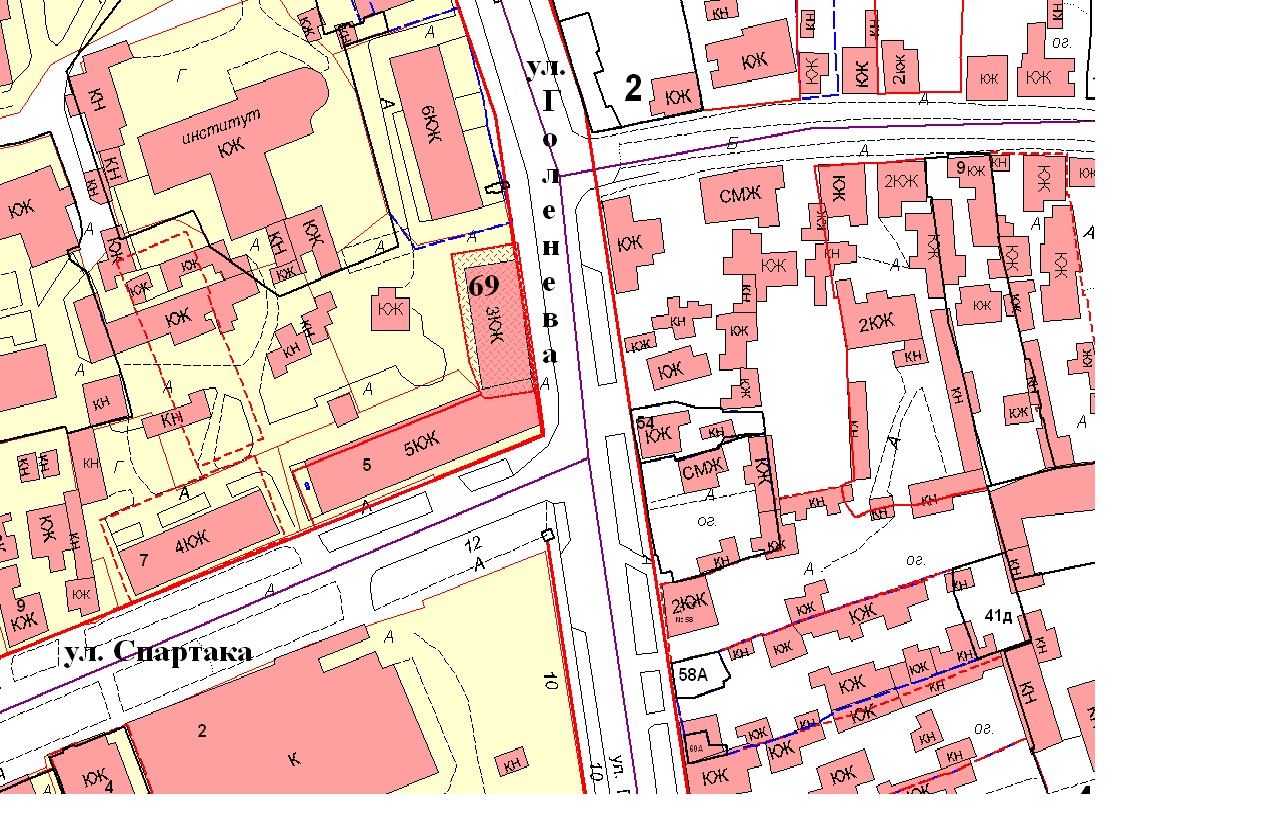 9. Ситуационный план размещения нестационарного торгового объекта на территории города Ставрополя по лоту № 9 «Размещение киоска                   по продаже безалкогольных напитков по адресу: г. Ставрополь,                   улица Дзержинского, 114».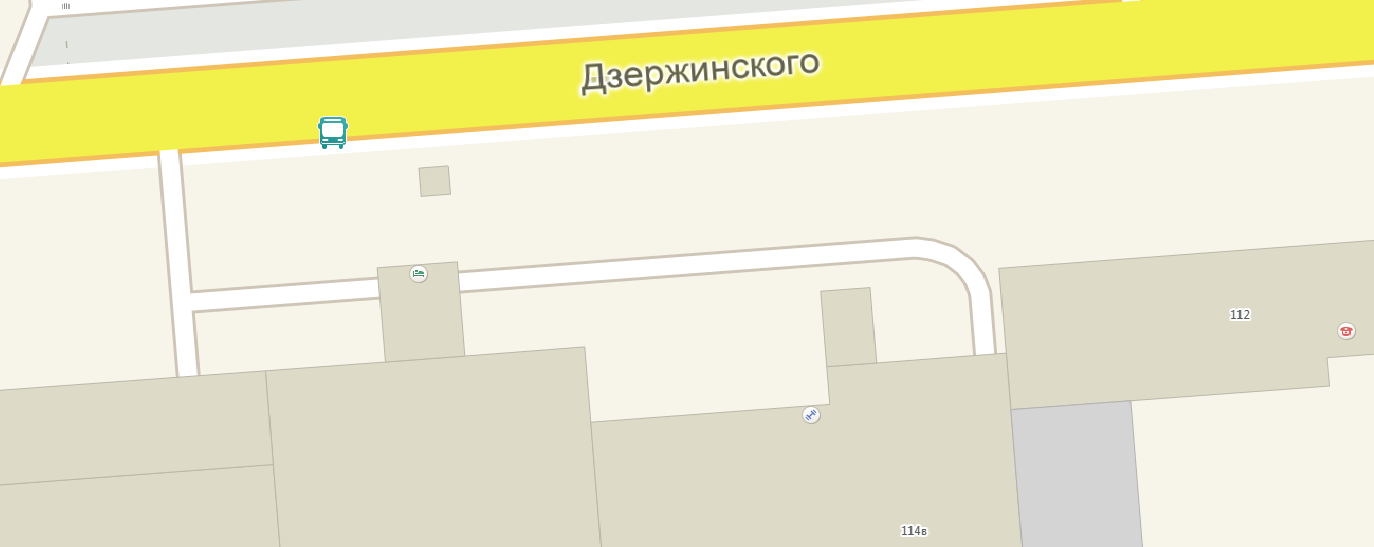 10. Ситуационный план размещения нестационарного торгового объекта на территории города Ставрополя по лоту № 10  «Размещение киоска                   по продаже безалкогольных напитков по адресу: г. Ставрополь,                  улица Дзержинского, 154».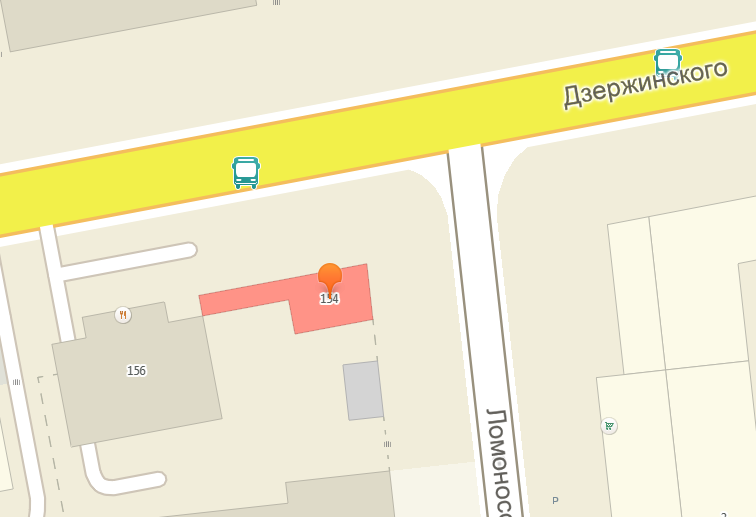 11. Ситуационный план размещения нестационарного торгового объекта на территории города Ставрополя по лоту № 11 «Размещение киоска                по продаже безалкогольных напитков по адресу: г. Ставрополь,                       улица Ленина, 108».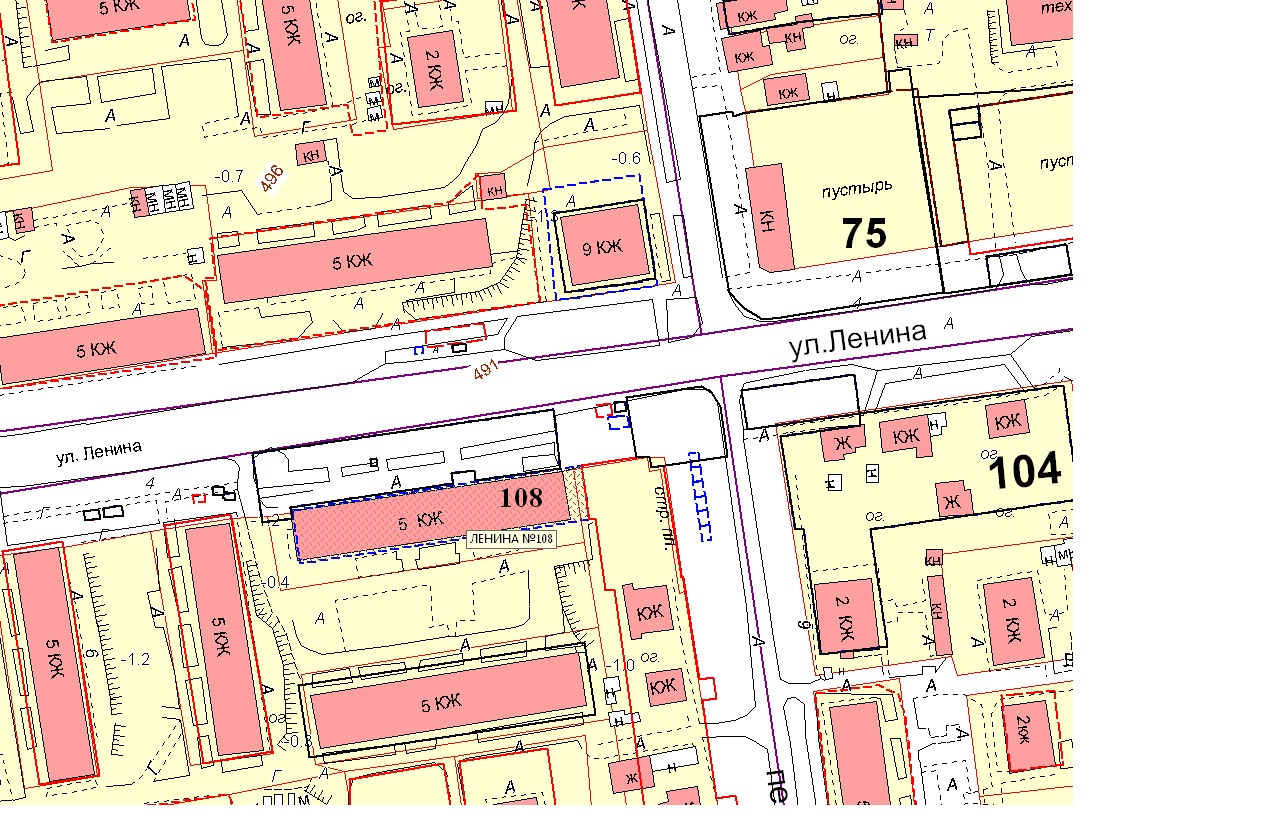 12. Ситуационный план размещения нестационарного торгового объекта на территории города Ставрополя по лоту № 12 «Размещение киоска                 по продаже безалкогольных напитков по адресу: г. Ставрополь,                     улица Ленина, 127».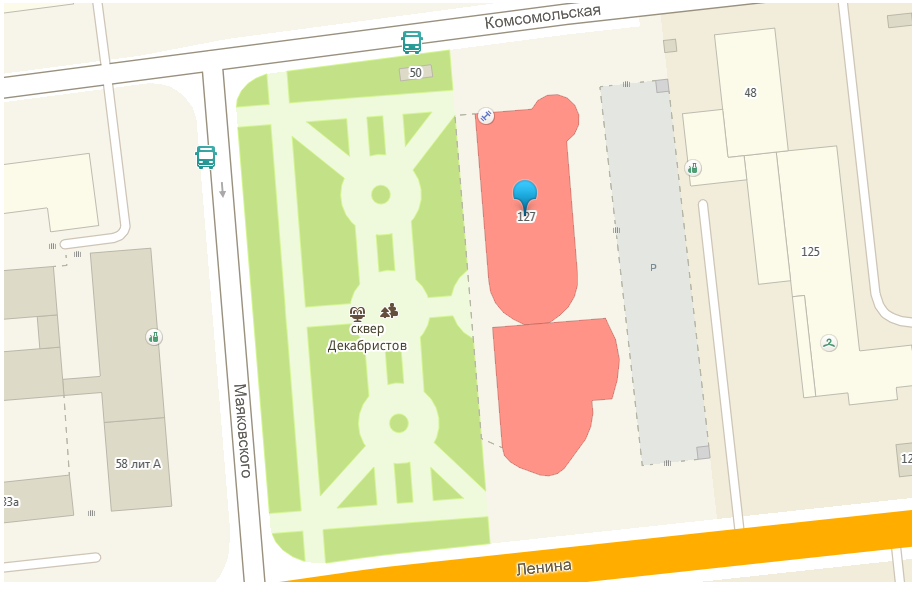 13. Ситуационный план размещения нестационарного торгового объекта на территории города Ставрополя по лоту № 13 «Размещение киоска                 по продаже безалкогольных напитков по адресу: г. Ставрополь,                  улица Ленина, 211».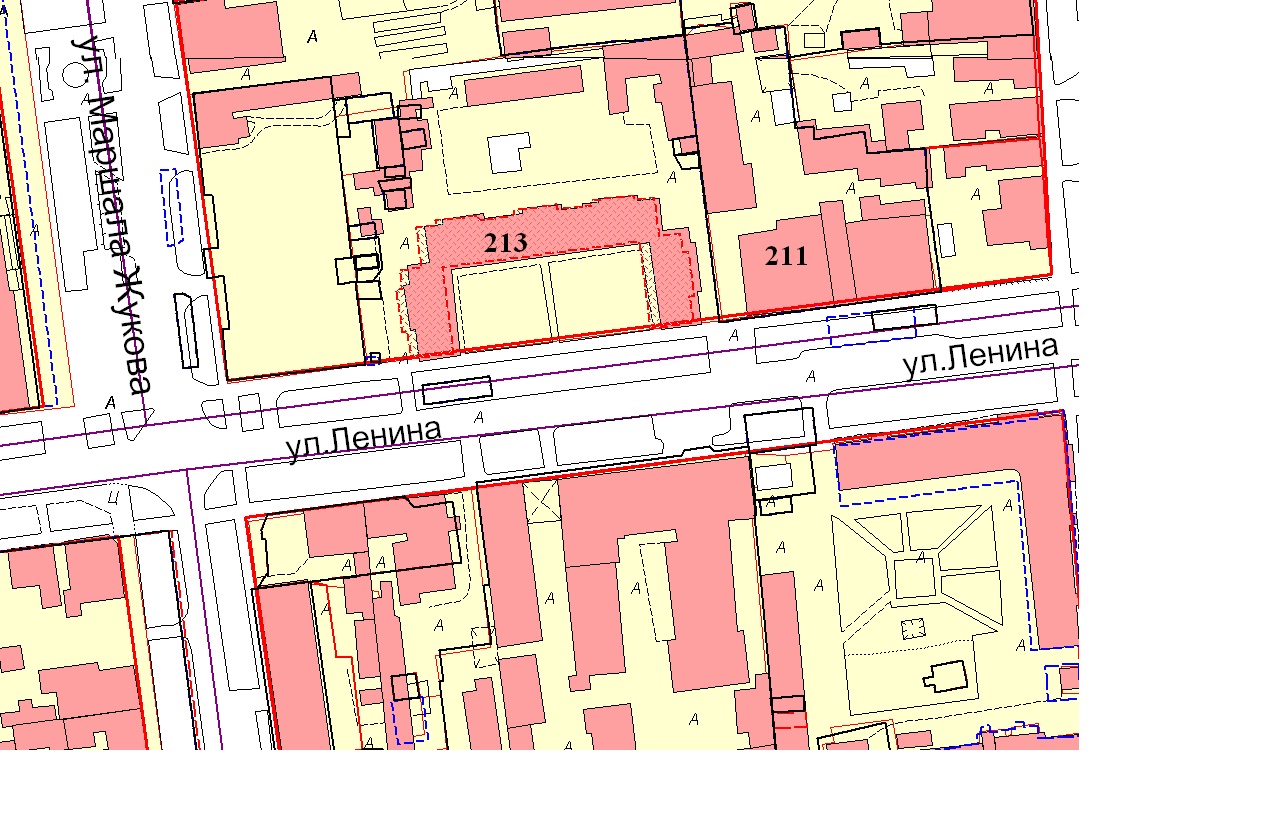 14. Ситуационный план размещения нестационарного торгового объекта на территории города Ставрополя по лоту № 14 «Размещение киоска по продаже безалкогольных напитков по адресу: г. Ставрополь, улица Ленина, 251».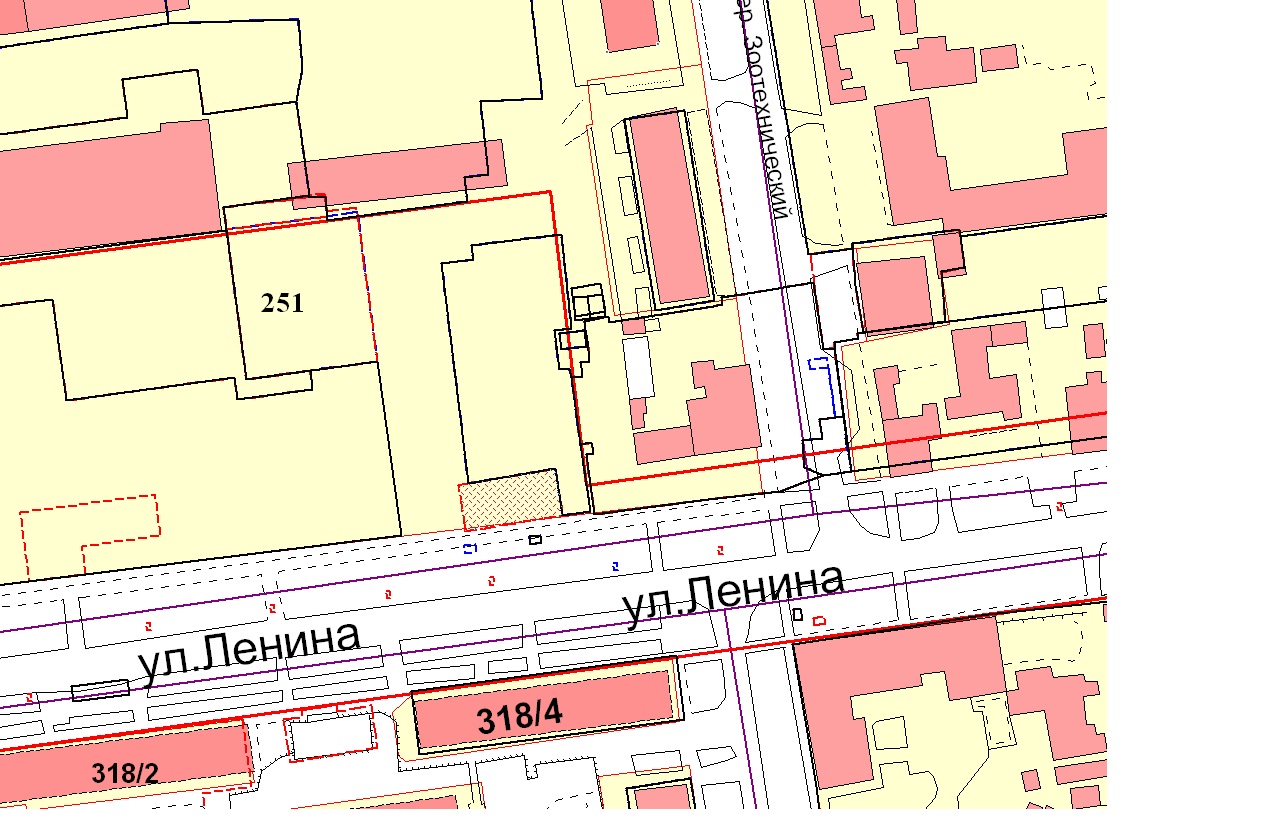 15. Ситуационный план размещения нестационарного торгового объекта на территории города Ставрополя по лоту № 15 «Размещение киоска               по продаже безалкогольных напитков по адресу: г. Ставрополь,                     улица Ленина, 291».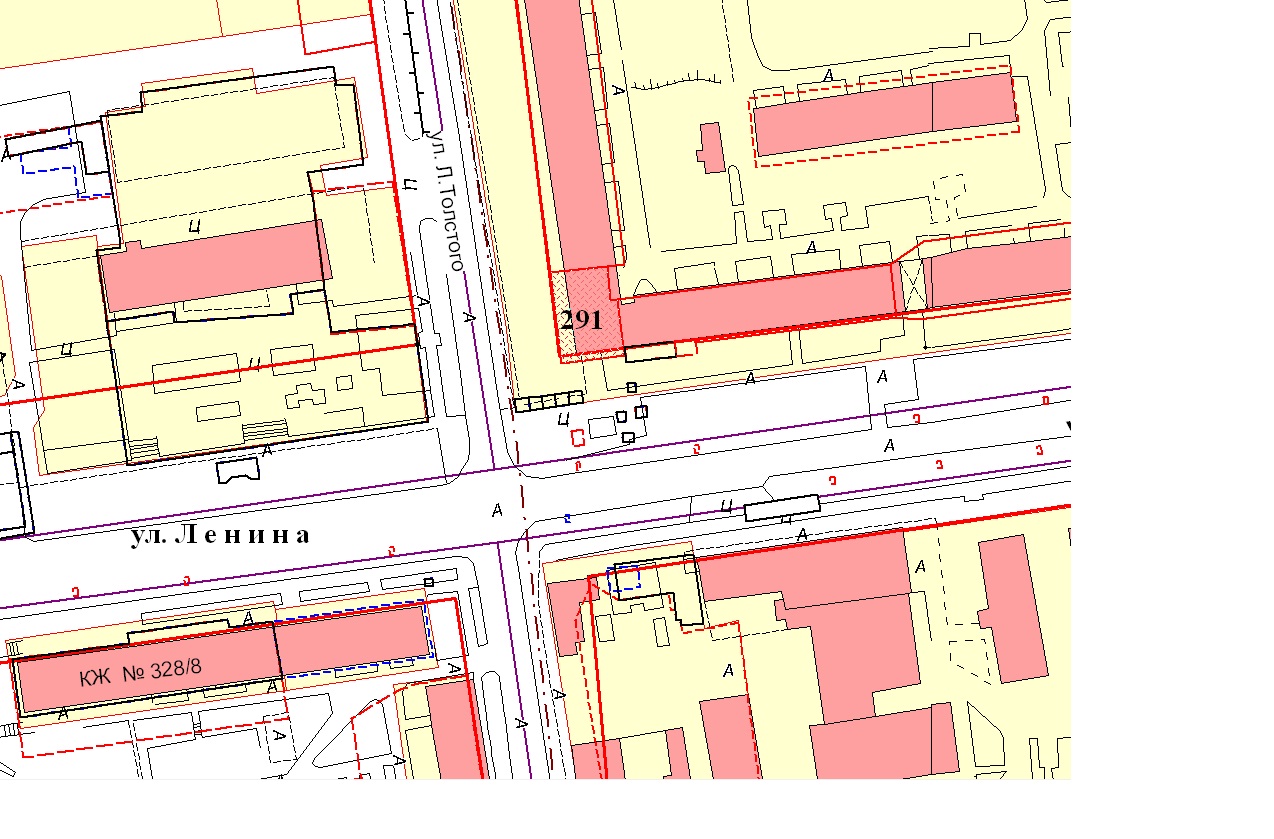 16. Ситуационный план размещения нестационарного торгового объекта на территории города Ставрополя по лоту № 16 «Размещение киоска                 по продаже безалкогольных напитков по адресу: г. Ставрополь,                    улица Ленина, 308».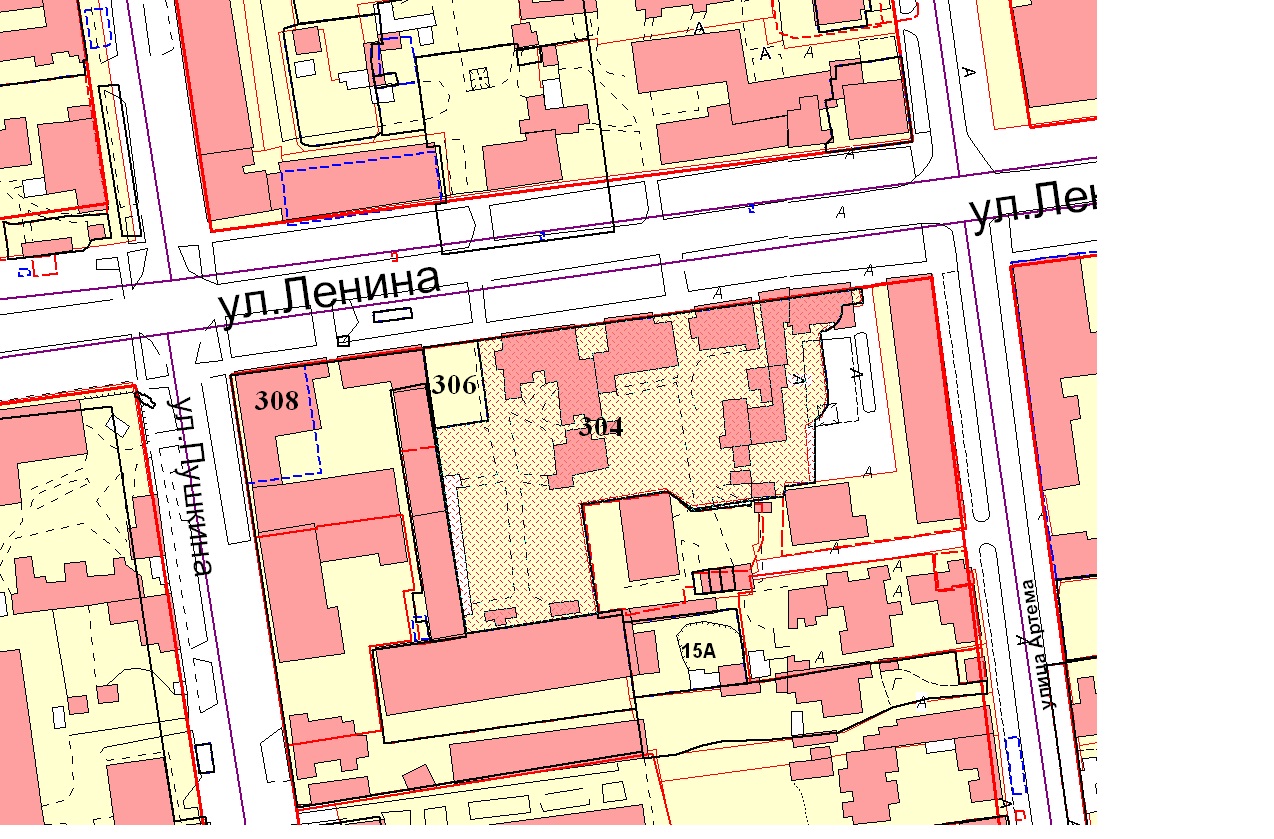 17. Ситуационный план размещения нестационарного торгового объекта на территории города Ставрополя по лоту №17 «Размещение киоска                      по продаже безалкогольных напитков по адресу: г. Ставрополь,                   улица Лермонтова, 193».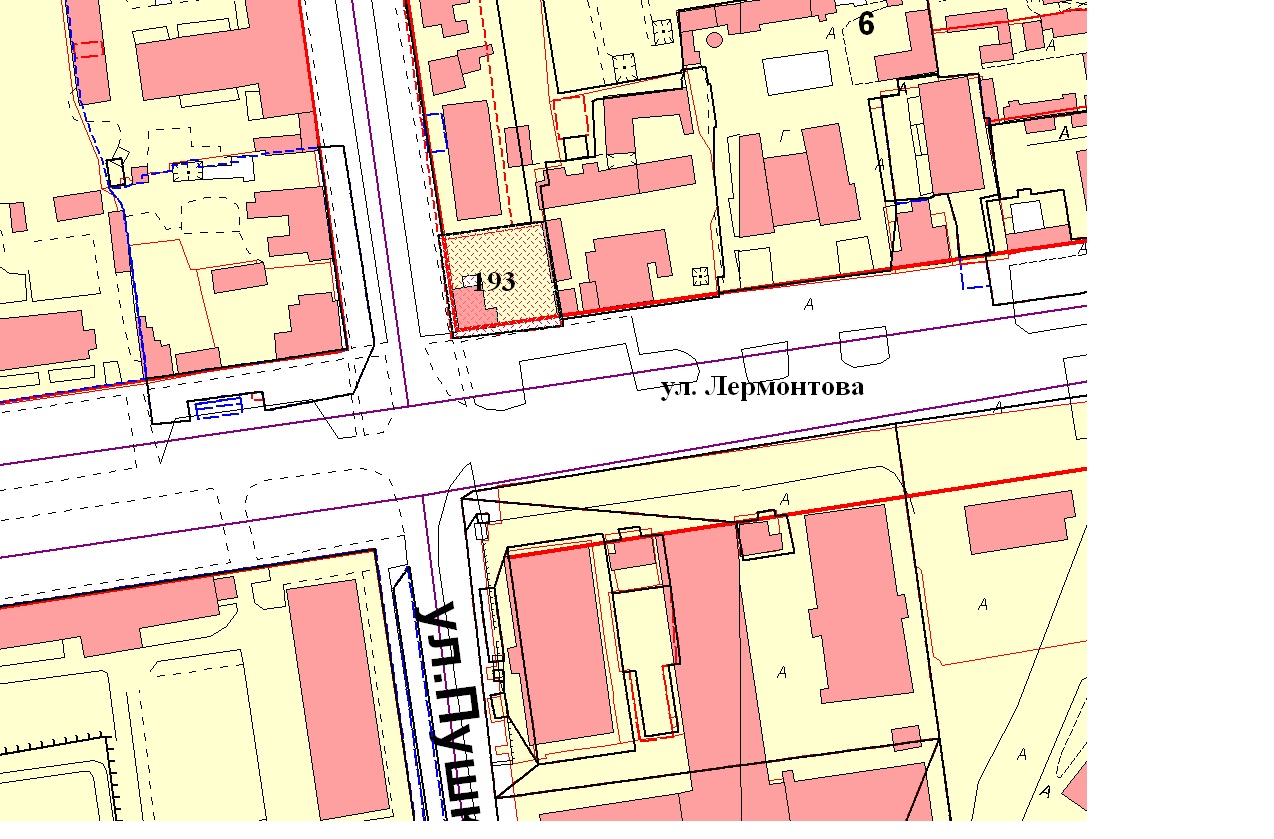 18. Ситуационный план размещения нестационарного торгового объекта на территории города Ставрополя по лоту № 18 «Размещение киоска                 по продаже безалкогольных напитков по адресу: г. Ставрополь,                    улица Ломоносова, 23».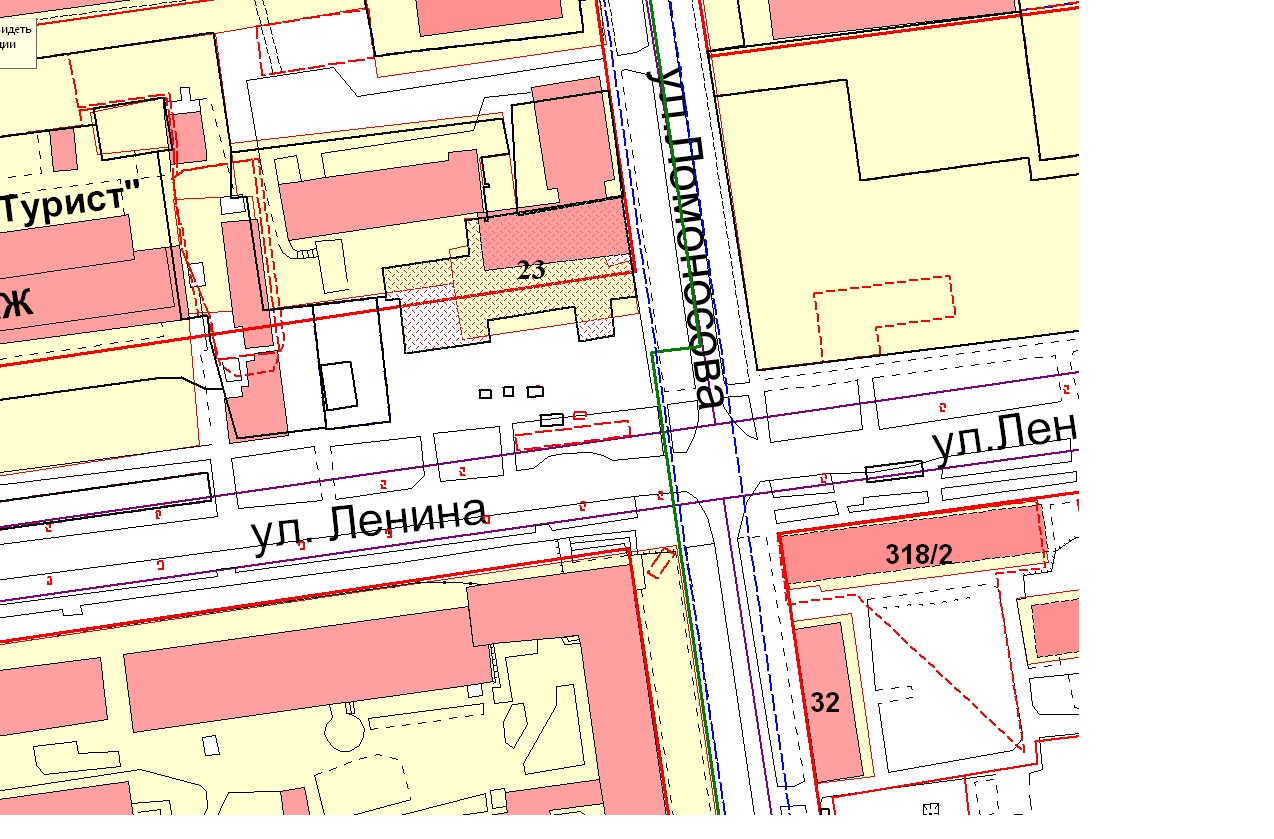 19. Ситуационный план размещения нестационарного торгового объекта на территории города Ставрополя по лоту № 19 «Размещение киоска                 по продаже безалкогольных напитков по адресу: г. Ставрополь,                         улица Мира, 280/5а»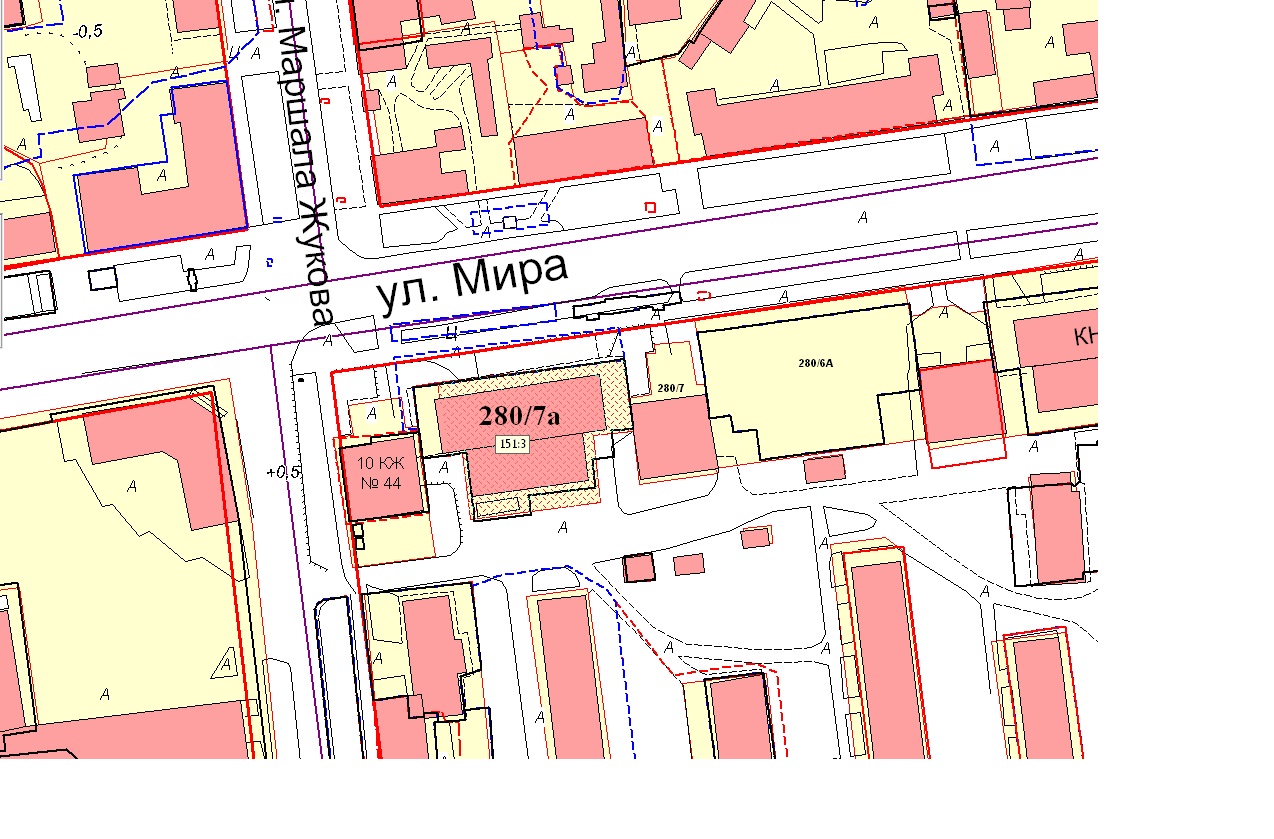 20. Ситуационный план размещения нестационарного торгового объекта на территории города Ставрополя по лоту № 20 «Размещение киоска                по продаже безалкогольных напитков по адресу: г. Ставрополь,                       улица Мира, 280/7 а».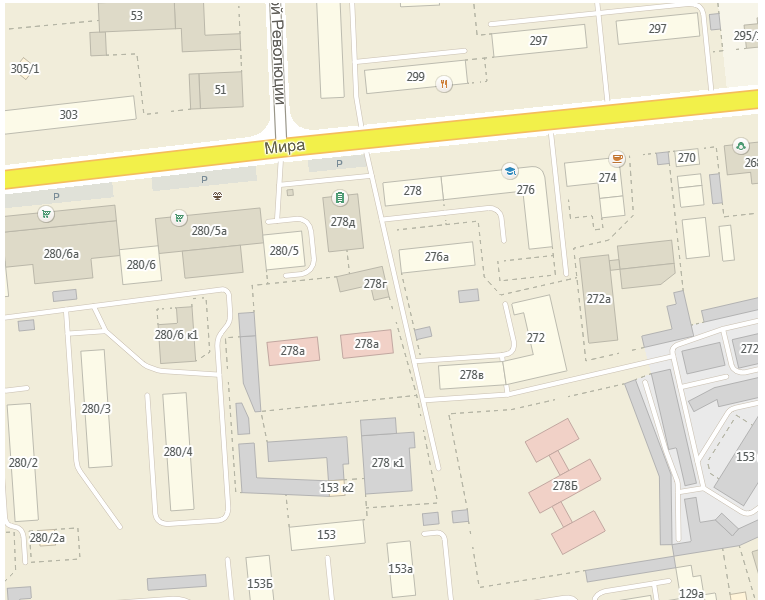 21. Ситуационный план размещения нестационарного торгового объекта на территории города Ставрополя по лоту № 21 «Размещение киоска               по продаже безалкогольных напитков по адресу: г. Ставрополь,                  улица Мира, 286».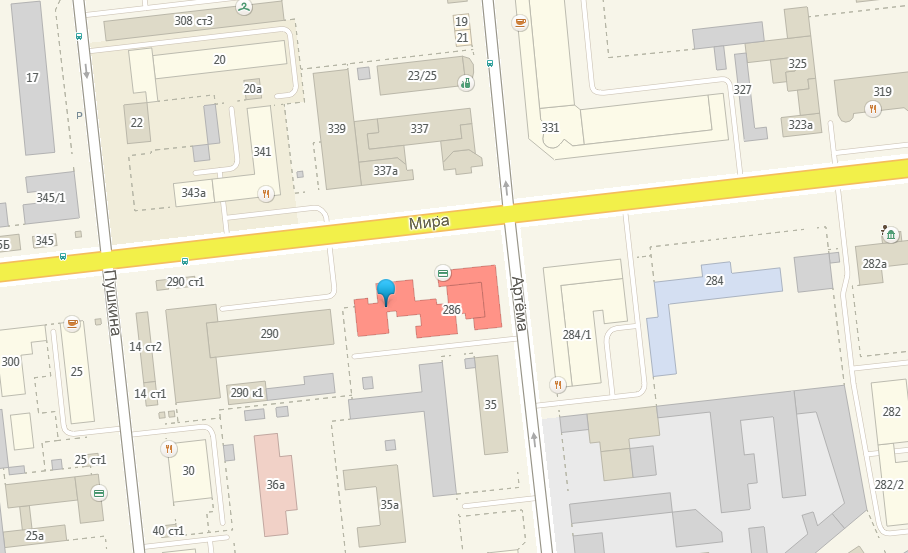 22. Ситуационный план размещения нестационарного торгового объекта на территории города Ставрополя по лоту № 22 «Размещение киоска               по продаже безалкогольных напитков по адресу: г. Ставрополь,                   улица Мира, 290».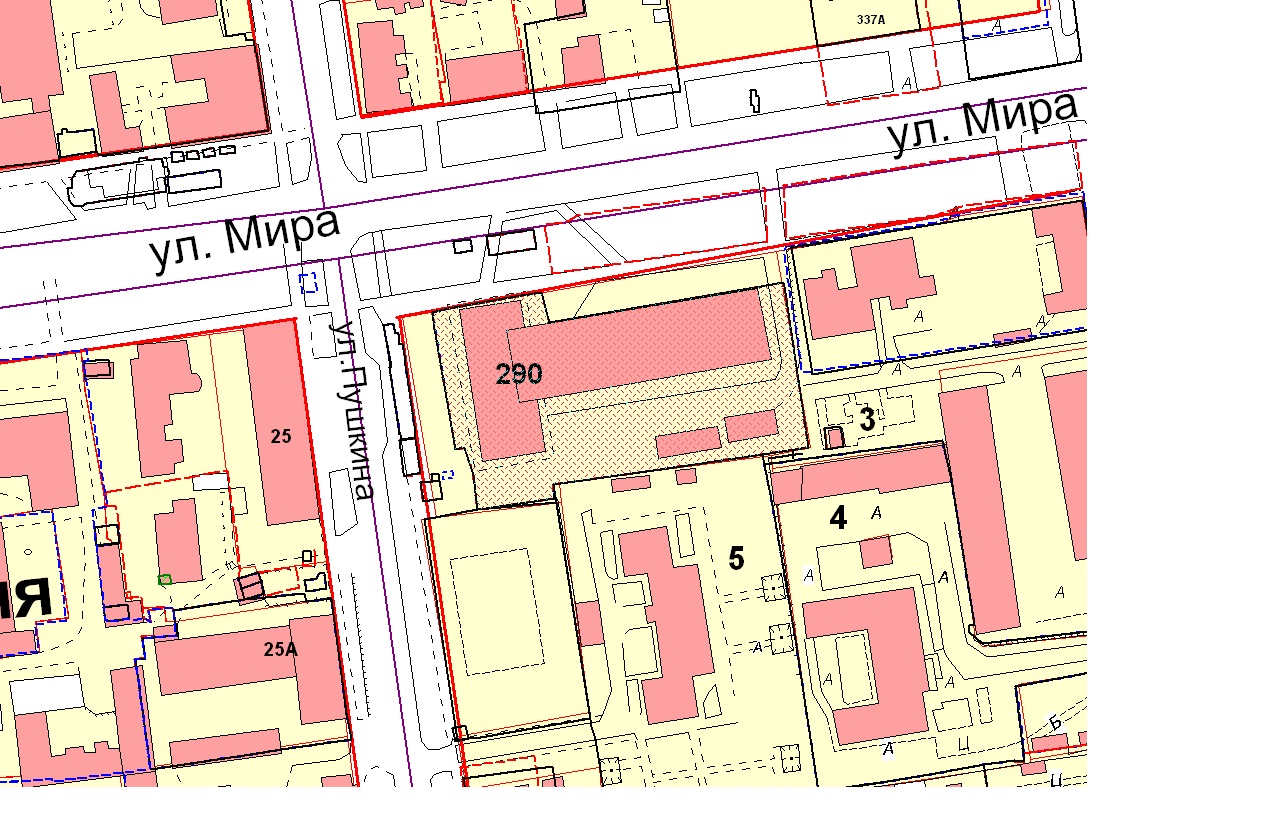 23. Ситуационный план размещения нестационарного торгового объекта на территории города Ставрополя по лоту № 23 «Размещение киоска                по продаже безалкогольных напитков по адресу: г. Ставрополь,                 улица Мира, 311».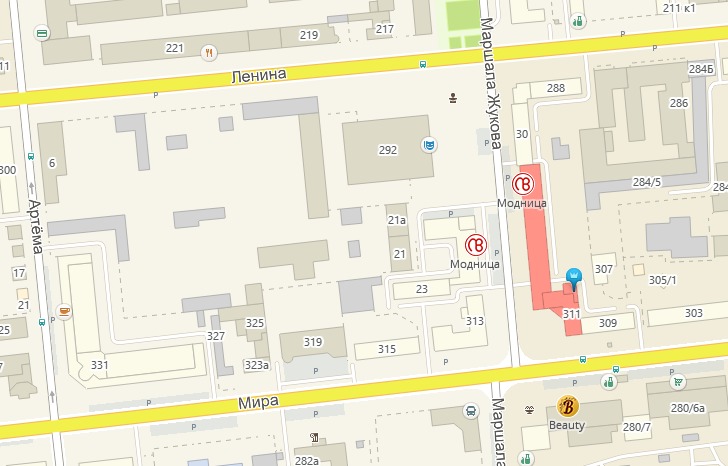 24. Ситуационный план размещения нестационарного торгового объекта на территории города Ставрополя по лоту № 24 «Размещение киоска                    по продаже безалкогольных напитков по адресу: г. Ставрополь,                  улица М. Морозова, 8».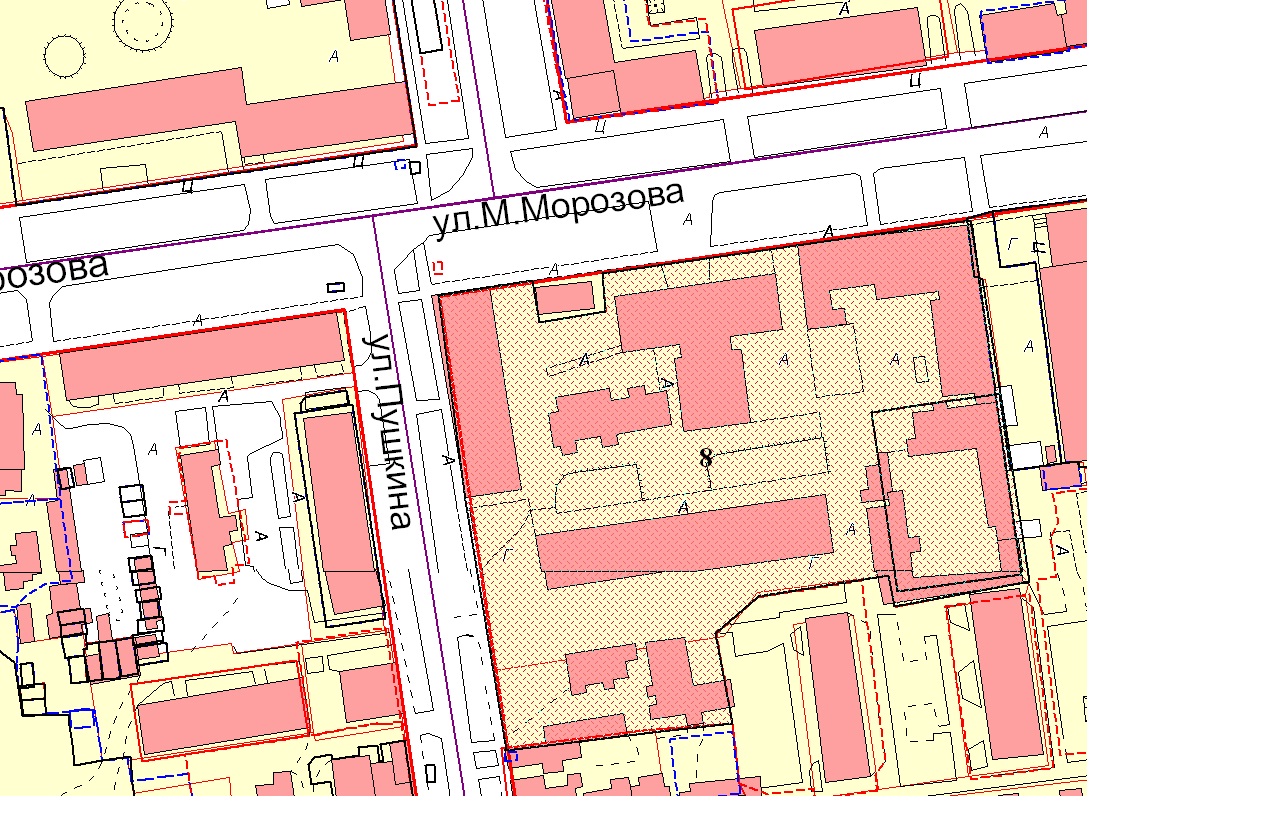 25. Ситуационный план размещения нестационарного торгового объекта на территории города Ставрополя по лоту № 25 «Размещение киоска                  по продаже безалкогольных напитков по адресу: г. Ставрополь,                 улица Серова, 466».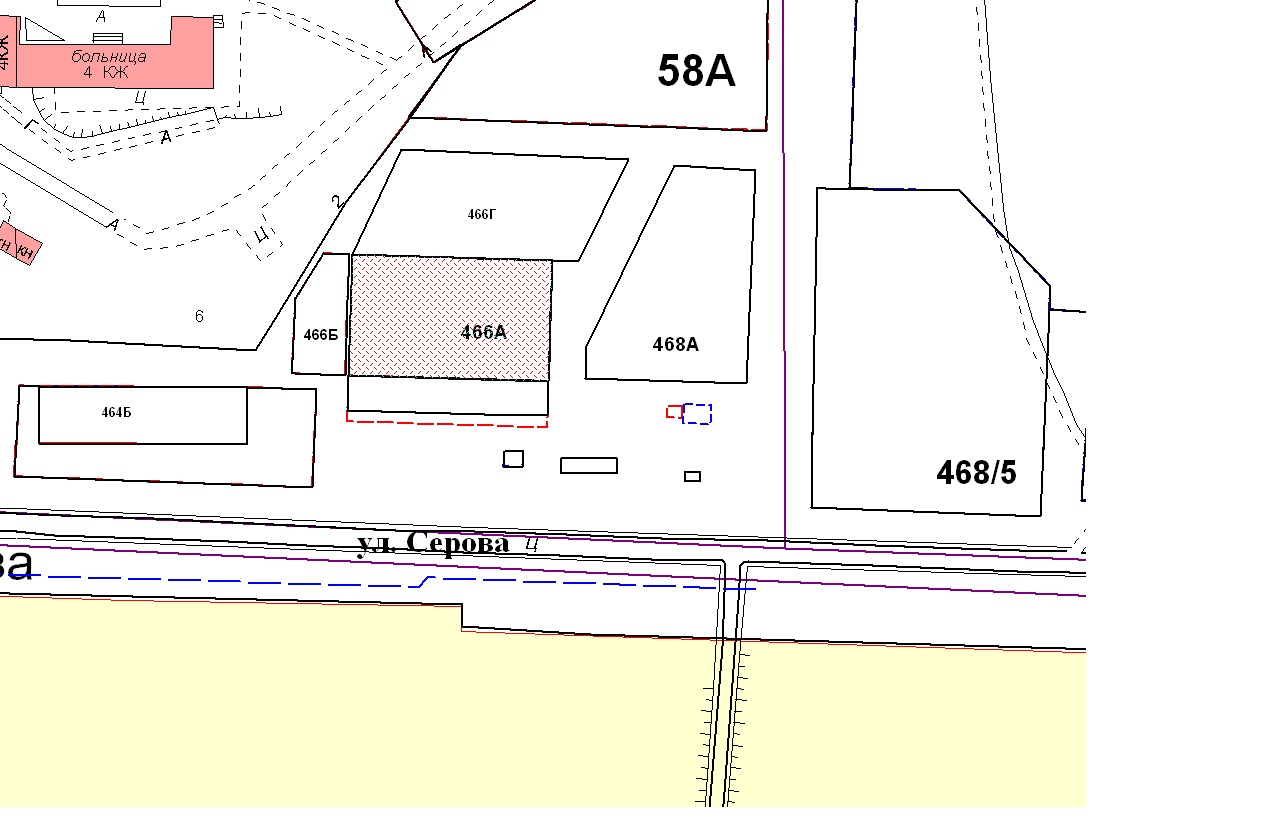 26. Ситуационный план размещения нестационарного торгового объекта на территории города Ставрополя по лоту № 26 «Размещение киоска                по продаже безалкогольных напитков по адресу: г. Ставрополь,                                     улица Серова, 480».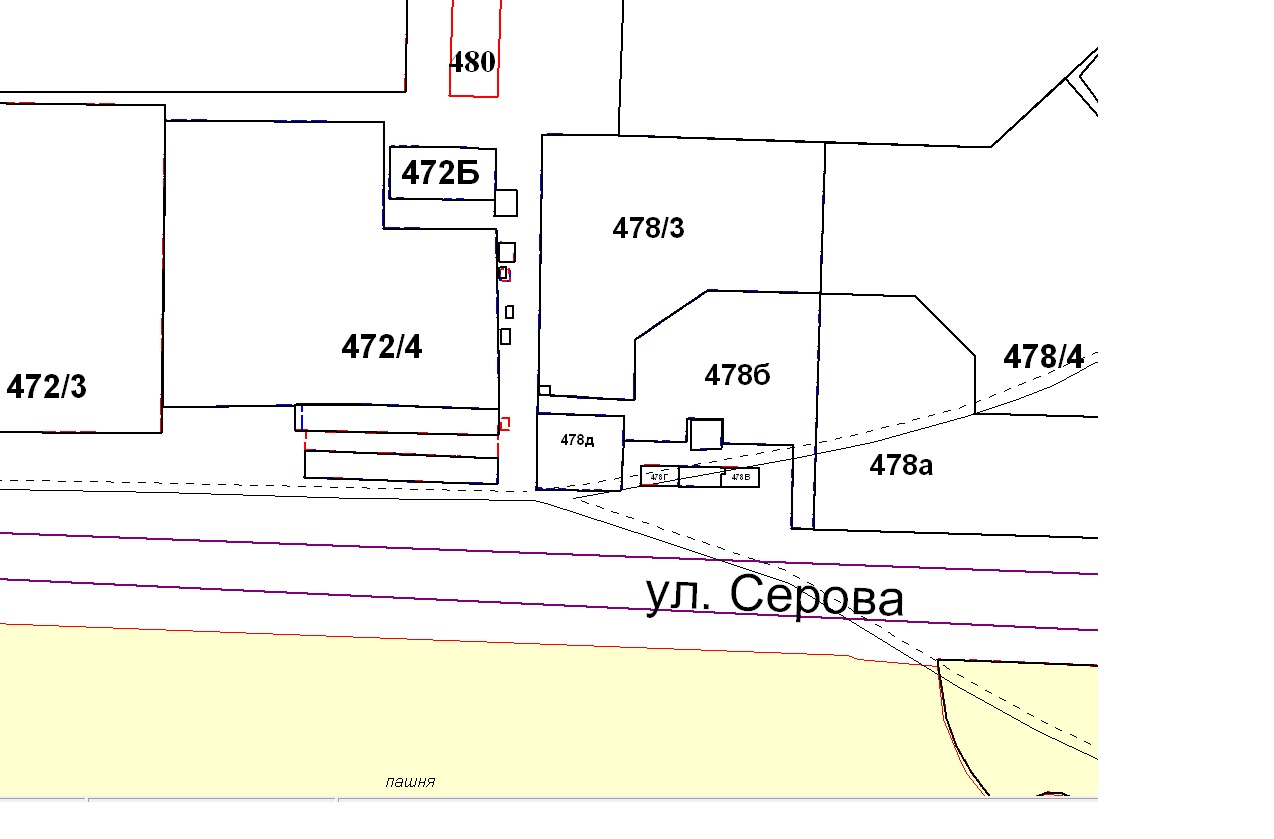 Раздел II. Типовая форма архитектурно-строительного решения нестационарного торгового объекта – киоска по продаже безалкогольных напитков.1.Вариант: Типовая форма архитектурно-строительного решения нестационарного торгового объекта – киоска по продаже безалкогольных напитков.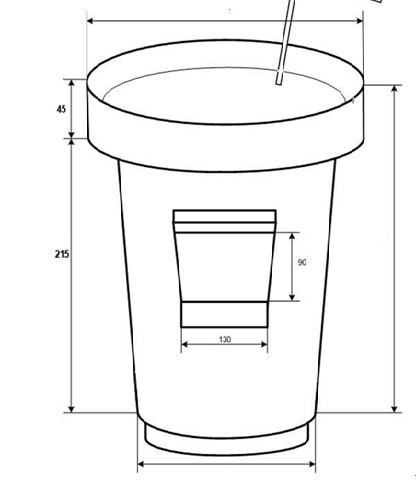 2.Вариант: Типовая форма архитектурно-строительного решения нестационарного торгового объекта – киоска по продаже безалкогольных напитков.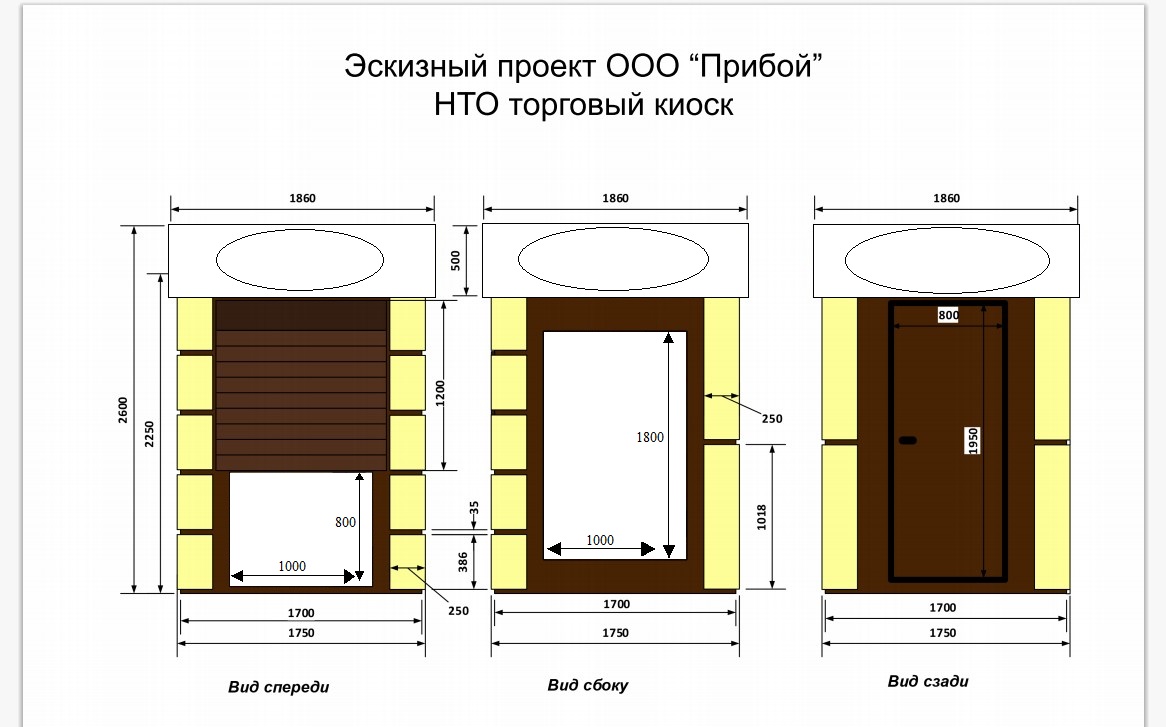 Раздел III. Спецификации внешнего вида нестационарного торгового объекта – киоска по продаже безалкогольных напитков.1.Вариант: Спецификация внешнего вида нестационарного торгового объекта –  киоска по продаже безалкогольных напитков2.Вариант: Спецификация внешнего вида нестационарного торгового объекта – киоска по продаже безалкогольных напитков№ п/пНаименование Требования к техническим характеристикам, функциональным характеристикам 1.КиоскФорма: перевернутый усеченный конус, диаметром основания не менее 1600 мм.Масса: не более 250 кг.Размеры (Ш*В*Г): не более 2240 мм.*2600 мм.*2240 мм.Корпус: стеклопластик, ударопрочный, металл.Производительность: более 2 доз/мин.Загрузка одноразовых стаканов не менее 600 шт.Ассортимент (количество напитков) не менее 2 видов.Наличие оборудования для охлаждения напитков производительностью не менее 90 л/час.Должна быть в наличии система контроля за работой торговой точки.Корпус торгового объекта должен быть не менее чем на 80% желтого цвета, а также должен быть брендован производителем продукции.№ п/пНаименование Требования к техническим характеристикам, функциональным характеристикам 1.КиоскКонструктив: металлический каркас, стеновой заполнитель (сэндвич-панели).Наименования: надпись оформляется нанесением печати или фрезеровкой (по эскизу)Цветовой решение: в соответствии с окружающей застройкой, цвет панелей по шкале RAL. Оконный проем 1,2х1м – ролставня.Размеры2600х1860Пол – фанера, поликарбонат 4 ммДекор – ПВХ панель 400 мм, толщина 20 ммДверной проем 1-2,1 м